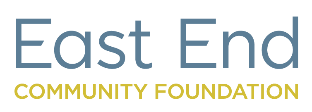 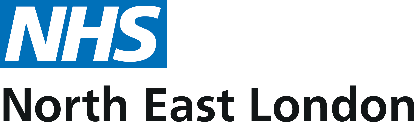 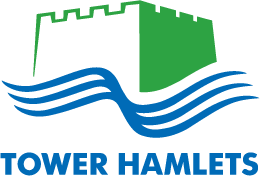 Social Prescribing Community Chest Pilot Fund – Tower HamletsMonitoring FormOrganisationOrganisationResident NameResident NameResident referenceResident referenceStart date (when you first saw the resident)Start date (when you first saw the resident)End date (when you last saw the resident)End date (when you last saw the resident)How was the resident identified? How was the resident identified? Self-referralReferred by Social PrescriberYour Organisation OutreachOtherSelf-referralReferred by Social PrescriberYour Organisation OutreachOtherSelf-referralReferred by Social PrescriberYour Organisation OutreachOtherResident DemographicsResident DemographicsEthnicityEthnicityAgeAgeGenderGenderMaleFemaleNon-BinaryPrefer Not to SayMaleFemaleNon-BinaryPrefer Not to SayMaleFemaleNon-BinaryPrefer Not to SayDisability Disability DisabledNon-Disabled DisabledNon-Disabled DisabledNon-Disabled Activity MeasureActivity MeasureNumber of engagements the resident has had with your service (This answer should represent the number of times the resident has attended your service/activities)Number of engagements the resident has had with your service (This answer should represent the number of times the resident has attended your service/activities)Did resident DNA (Did Not attend)?Did resident DNA (Did Not attend)?YesNoYesNoYesNoIf resident DNA - why was this?If resident DNA - why was this?Had the resident participated in community activities prior to attending your service/activity?Had the resident participated in community activities prior to attending your service/activity?YesNoYesNoYesNoWould the resident recommend your service to a friend?Would the resident recommend your service to a friend?YesNoYesNoYesNoIf the resident wouldn't recommend your service to a friend, why is this?If the resident wouldn't recommend your service to a friend, why is this?Impact Statements Please select 3 statements from the list below that best align to your project aims. Ask each resident to score where they are at on the scale for each statement and record the scores from very unhappy to very happy. The purpose of these questions is to understand how much resident’s financial situation/feeling part of the community/happiness/physical wellbeing changes as a result of the support/activities you have provided.  Each resident will need to be asked the questions twice - once when they first access your service (the baseline score) and again at the end of their time with your service (follow-up score).Impact Statements Please select 3 statements from the list below that best align to your project aims. Ask each resident to score where they are at on the scale for each statement and record the scores from very unhappy to very happy. The purpose of these questions is to understand how much resident’s financial situation/feeling part of the community/happiness/physical wellbeing changes as a result of the support/activities you have provided.  Each resident will need to be asked the questions twice - once when they first access your service (the baseline score) and again at the end of their time with your service (follow-up score).Impact Statements Please select 3 statements from the list below that best align to your project aims. Ask each resident to score where they are at on the scale for each statement and record the scores from very unhappy to very happy. The purpose of these questions is to understand how much resident’s financial situation/feeling part of the community/happiness/physical wellbeing changes as a result of the support/activities you have provided.  Each resident will need to be asked the questions twice - once when they first access your service (the baseline score) and again at the end of their time with your service (follow-up score).Impact Statements Please select 3 statements from the list below that best align to your project aims. Ask each resident to score where they are at on the scale for each statement and record the scores from very unhappy to very happy. The purpose of these questions is to understand how much resident’s financial situation/feeling part of the community/happiness/physical wellbeing changes as a result of the support/activities you have provided.  Each resident will need to be asked the questions twice - once when they first access your service (the baseline score) and again at the end of their time with your service (follow-up score).Key: To record the responses on the Monitoring and Evaluation Template, please use the below numbers that correspond to the faces:      1             2             3              4            5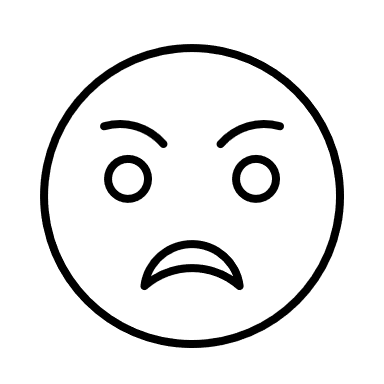 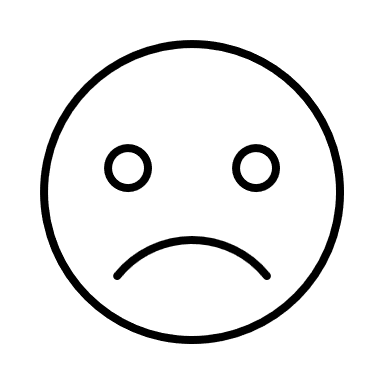 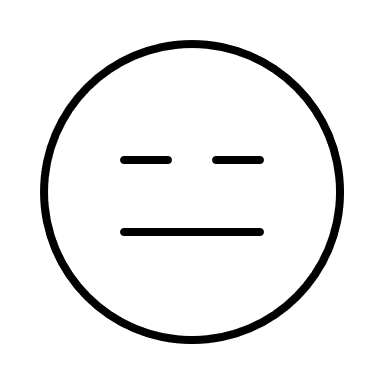 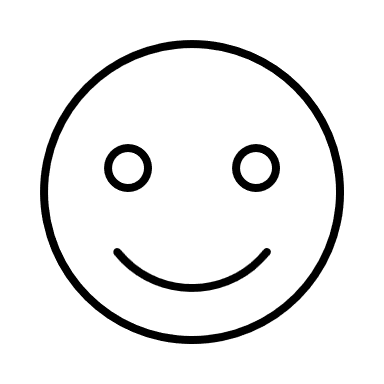 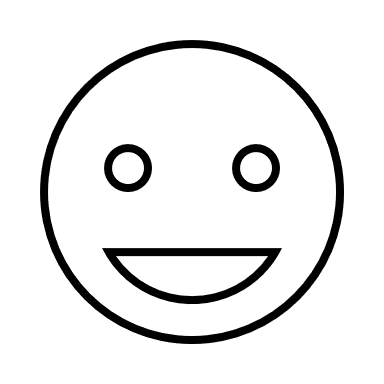 Key: To record the responses on the Monitoring and Evaluation Template, please use the below numbers that correspond to the faces:      1             2             3              4            5Key: To record the responses on the Monitoring and Evaluation Template, please use the below numbers that correspond to the faces:      1             2             3              4            5Key: To record the responses on the Monitoring and Evaluation Template, please use the below numbers that correspond to the faces:      1             2             3              4            51) I am able to support myself and my family financiallyOn Starting ServiceOn Starting Service1) I am able to support myself and my family financiallyWhen Leaving ServiceWhen Leaving Service2) I play an active part in my communityOn Starting ServiceOn Starting Service2) I play an active part in my communityWhen Leaving ServiceWhen Leaving Service3) I have a good level of happinessOn Starting ServiceOn Starting Service3) I have a good level of happinessWhen Leaving ServiceWhen Leaving Service4) I have a good level of physical wellbeingOn Starting ServiceOn Starting Service4) I have a good level of physical wellbeingWhen Leaving ServiceWhen Leaving Service